АДМИНИСТРАТИВНАЯ ПРОЦЕДУРА № 4.10.Принятие решения об объявлении несовершеннолетнего полностью дееспособным (эмансипация) (осуществляется в соответствии с Положением о порядке рассмотрения органами опеки и попечительства обращений граждан об объявлении их полностью дееспособными (эмансипации), утверждённым Постановлением Совета Министров Республики Беларусь от 07.03.2006 № 326 (с дополнениями и изменениями))Документы и (или) сведения, представляемые гражданином для осуществления административной процедуры•  заявление несовершеннолетнего•  свидетельство о рождении несовершеннолетнего •  письменное согласие родителей, других законных представителей •  трудовой договор (контракт) с несовершеннолетним либо иное подтверждение его трудовой или предпринимательской деятельностиРазмер платы, взимаемой при осуществлении административной процедурыбесплатно Максимальный срок осуществления административной процедуры15 дней со дня подачи заявления, а в случае истребования мнения родителя ребенка или запроса документов и (или) сведений от других государственных органов, иных организаций - 1 месяцСрок действия справки, другого документа (решения), выдаваемых (принимаемого) при осуществлении административной процедуры 	бессрочноК сведению граждан!С вопросами по осуществлению данной административной процедуры Вы можете обратиться:•  в службу «Одно окно» райисполкома: г. Кировск, ул.Кирова, 80, каб. 4, тел. (802237) 79-1-50, 79-1-50.Режим работы: понедельник-пятница с 8.00 до 17.00или•  •  в отдел по образованию, спорту и туризму райисполкома к  Щербаковой Юлии Владимировне, главному специалисту отдела, г.Кировск, ул.Пушкинская, д.11/3, каб.16, тел. (802237) 25528, 25500.Прием граждан: понедельник-пятница с 8.00 до 13.00 и с 14.00 до 17.00.ВЫШЕСТОЯЩИЙ ГОСУДАРСТВЕННЫЙ ОРГАН:Могилевский областной исполнительный комитет,212030, г. Могилев, ул. ул. Первомайская, 71Режим работы: с 8.00 до 13.00, с 14.00 до 17.00, кроме выходных и праздничных днейК сведению граждан!С вопросами по осуществлению данной административной процедуры Вы можете обратиться:•  в службу «Одно окно» райисполкома: г. Кировск, ул.Кирова, 80, каб. 4, тел. (802237) 79-1-50, 79-1-50.Режим работы: понедельник-пятница с 8.00 до 17.00или•  •  в отдел по образованию, спорту и туризму райисполкома к  Щербаковой Юлии Владимировне, главному специалисту отдела, г.Кировск, ул.Пушкинская, д.11/3, каб.16, тел. (802237) 25528, 25500.Прием граждан: понедельник-пятница с 8.00 до 13.00 и с 14.00 до 17.00.ВЫШЕСТОЯЩИЙ ГОСУДАРСТВЕННЫЙ ОРГАН:Могилевский областной исполнительный комитет,212030, г. Могилев, ул. ул. Первомайская, 71Режим работы: с 8.00 до 13.00, с 14.00 до 17.00, кроме выходных и праздничных дней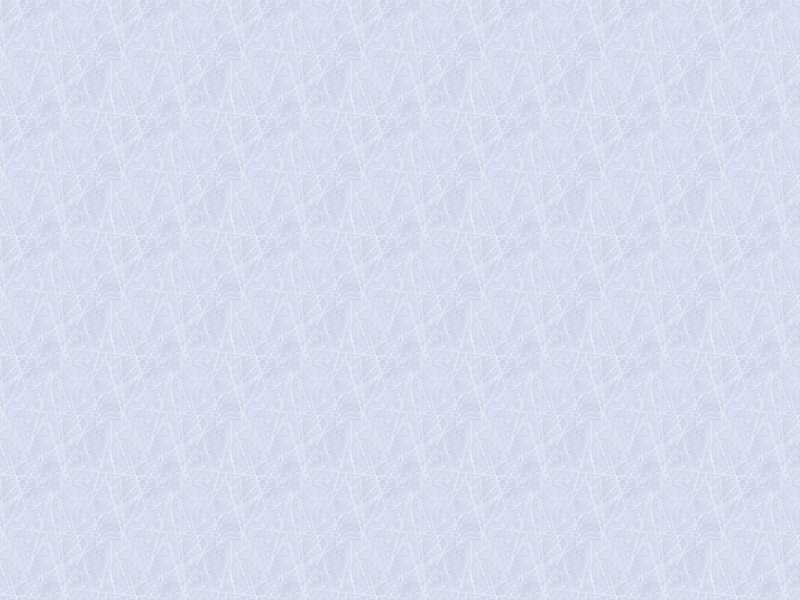 